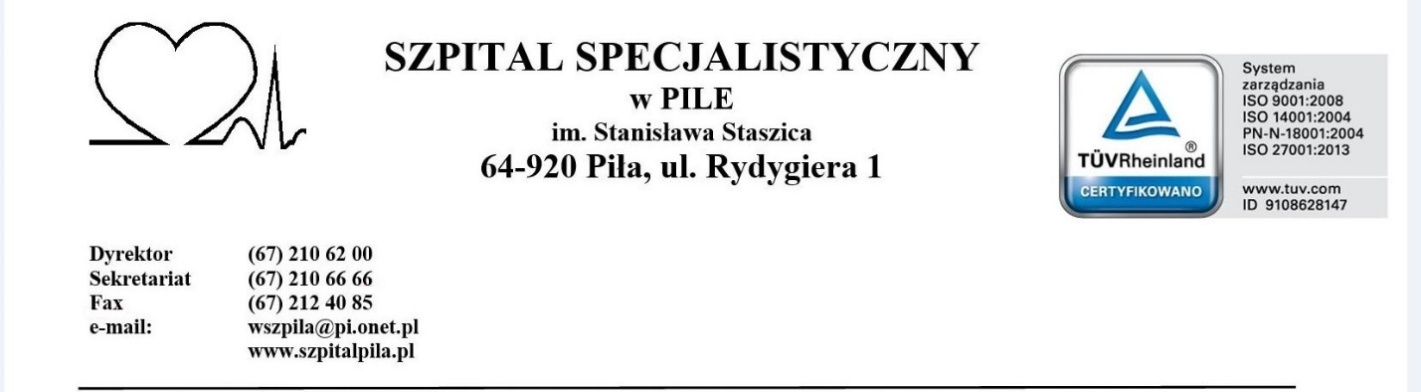 Piła, dnia 12.10.2021 rokuFZP.II-241/97/21/ZOZAPYTANIE OFERTOWE„ŚRODKI UTRZYMANIA CZYSTOŚĆI (II)”Szpital Specjalistyczny w Pile im. Stanisława Staszica 64-920 Piła, ul. Rydygiera 1tel. (067) 210 62 98REGON 002161820; NIP 764-20-88-098http://szpitalpila.pl/Postępowanie prowadzone jest na podstawie § 8 Regulaminu postępowania w sprawach o zamówienia publiczne, który stanowi załącznik do zarządzenia nr 119/2018 Dyrektora Szpitala Specjalistycznego w Pile im. Stanisława Staszica z dnia 19.11.2018 r. – za pośrednictwem platformy zakupowej: https://platformazakupowa.pl/pn/szpitalpilaPrzedmiotem zamówienia jest dostawa środków do utrzymania czystości. Szczegółowy opis zamówienia określa załącznik nr 2 będący jednocześnie formularzem asortymentowo-cenowym.Wszystkie nazwy własne (handlowe) użyte w załączniku nr 2 do zapytania ofertowego są podane przykładowo i określają jedynie minimalne wymagane standardy i mogą być zastąpione przez inne równoważne. Wykonawca może, więc zaoferować produkt o innej nazwie z zastrzeżeniem, że produkt ten będzie posiadać parametry i właściwości nie gorsze, niż produkty podane przykładowo. Na Wykonawcy ciąży obowiązek udowodnienia, że produkt równoważny spełnia wymogi określone przez Zamawiającego.Zamawiający dopuszcza składanie ofert częściowych – 10 zadań. Nie dopuszcza składania ofert częściowych na poszczególne pozycje w zadaniu. Przedmiot zamówienia ma być dopuszczony do obrotu na podstawie obowiązujących przepisów prawa i odpowiadać wszelkim wymaganiom określonym przepisami prawa, w szczególności ustawą z dnia  20 maja 2010 roku o wyrobach medycznych (Dz.U.2021.1565 t.j.), wolny od jakichkolwiek wad fizycznych lub prawnych i posiadać w dniu dostawy termin ważności, nie krótszy niż 12 miesięcy.Zamówienie będzie realizowane sukcesywnie przez 12 miesięcy od daty podpisania umowy. Termin płatności wynosi 60 dni od daty doręczenia faktury VAT.Wypełniony i podpisany  formularz ofertowy – załącznik nr 1,Wypełniony i podpisany formularz asortymentowo  –  cenowy – załącznik nr 2,aktualny odpis z właściwego rejestru lub z centralnej ewidencji i informacji o działalności gospodarczej,W przypadku, gdy umocowanie osoby podpisującej ofertę nie wynika z właściwego rejestru, należy dołączyć pełnomocnictwo do reprezentowania Wykonawcy w postępowaniu o udzielenie zamówienia albo reprezentowania w tym postępowaniu i zawarcia                                                umowy, podpisane przez osoby do tego umocowane zgodnie z odpisem z właściwego rejestru lub z centralnej ewidencji i informacji o działalności gospodarczej.potwierdzi, że posiada aktualne świadectwa zgodności CE lub inne stosowne dokumenty dopuszczające oferowany produkt do użytku w Polsce na zaoferowany przedmiot zamówieniamateriały informacyjne uwiarygodniające podane informacje techniczne (katalogi, karty charakterystyki produktu, ulotki, etykiety) w języku polskim; na podstawie, których Zamawiający będzie mógł bezspornie zidentyfikować oferowany asortyment oraz zapoznać się z jego parametrami technicznymi, użytkowymi, itp.Wykonawca może złożyć tylko jedną ofertę w języku polskim za pośrednictwem platformy zakupowej, w formie elektronicznej.Zamawiający w toku badania i oceny ofert, w przypadku powstania jakichkolwiek wątpliwości, zastrzega sobie prawo do żądania od Wykonawców wyjaśnień dotyczących treści złożonych ofert oraz złożenia dodatkowych dokumentów.W imieniu Zamawiającego postępowanie prowadzi Inspektor ds. Zamówień Publicznych Aleksandra Gałażewska tel. 67/ 21 06 298; która to osoba jest upoważniona do kontaktów z Wykonawcami.Formularz ofertowy i wszystkie załączone dokumenty muszą być podpisane przez Wykonawcę. Oferta winna być podpisana zgodnie z zasadami reprezentacji wskazanymi we właściwym rejestrzeZamawiający zastrzega sobie prawo do zmiany lub unieważnienia postępowania na każdym etapie bez podania przyczyny.Wykonawcy zainteresowani niniejszym postępowaniem mogą zadawać pytania dotyczące
 niniejszego postępowania, na które Zamawiający niezwłocznie odpowie i umieści informację na platformie zakupowej. Termin zadawania pytań do 14.10.2021 r. do godz. 12:00Jeżeli będą Państwo mieli pytania związane z procesem złożenia oferty prosimy o kontakt z Centrum Wsparcia Klienta platforma zakupowa.pl: - tel. 22 101 02 02, - e-mail: cwk@platformazakupowa.plPrzy wyborze oferty Zamawiający będzie się kierował następującymi kryteriami:Punktacja w kryterium CENA zostanie obliczona z dokładnością do dwóch miejsc po przecinku w następujący sposób:Za najkorzystniejszą zostanie uznana oferta, która uzyska najwyższą liczbę punktów. Ocena ofert zostanie przeprowadzona wyłącznie w oparciu o przedstawione powyżej kryteria.Do realizacji zamówienia zostanie wybrany Wykonawca, który zaoferuje najniższą cenę (wartość brutto) spośród wszystkich ważnych ofert.Ofertę należy złożyć nie później niż do dnia 18.10.2021 roku do godz. 0930Otwarcie ofert odbędzie się w dniu 18.10.2021 r. o godz. 0935Zamawiający zastrzega sobie prawo przesunięcia terminu składania i otwarcia ofert.Termin związania ofertą wynosi 30 dni od upływu terminu składania ofert.Wykonawca, który złożył ofertę najkorzystniejszą będzie zobowiązany do podpisania umowy wg wzoru (załącznik nr 4) przedstawionego przez Zamawiającego i na określonych w niej warunkach, w miejscu i terminie wyznaczonym przez Zamawiającego.Załączniki:załącznik nr 1 – Formularz ofertowyzałącznik nr 2 – Formularz asortymentowo – cenowyzałącznik nr 3 –Oświadczeniezałącznik nr 4 – Wzór umowyzałącznik nr 5 – Informacja RODOZałącznik nr 1 do zapytania ofertowegoFZP.II-241/97/21/ZOFORMULARZ OFERTOWYOświadczamy, że zapoznaliśmy się z opisem przedmiotu zamówienia i nie wnosimy do niego żadnych uwag oraz uzyskaliśmy konieczne informacje i wyjaśnienia niezbędne do przygotowania oferty.W przypadku wybrania naszej oferty, jako najkorzystniejszej, zobowiązujemy się do zawarcia pisemnej umowy w terminie i w miejscu wskazanym przez Zamawiającego oraz na warunkach określonych we wzorze umowy.Oświadczamy, że czujemy się związani ofertą na czas wskazany w specyfikacji istotnych warunków zamówienia, tj. przez okres 30 dni, licząc od upływu składania ofert.Oświadczamy, że zapoznaliśmy się z projektem umowy i nie wnosimy zastrzeżeń, co do jej treści.Oświadczamy, że cena brutto podana w niniejszym formularzu zawiera wszystkie koszty wykonania zamówienia, jakie ponosi Zamawiający w przypadku wyboru niniejszej oferty.Oświadczamy, że posiadamy zezwolenie na prowadzenie działalności uprawniające do obrotu produktami medycznymi, jeżeli przepisy prawa tego wymagają,Oświadczamy, iż powyższe zamówienie:*1) w całości zrealizujemy sami;2) zrealizujemy przy udziale podwykonawcy (wpisać dane podwykonawcy w celu spełnienia warunków udziału w postępowaniu lub wpisać część przedmiotu zamówienia, którą będzie realizował podwykonawca w przypadku, gdy wykonawca samodzielnie spełnia warunki udziału w postępowaniu): ……………………………………………………………………………………………………………………………………………………..………* niepotrzebne skreślićDokument należy podpisać podpisem elektronicznym: kwalifikowanym, zaufanym lub osobistym bądź wydrukowany dokument podpisać własnoręcznie, zeskanować - załączyć do oferty poprzez platformę zakupową.Załącznik nr 2 do zapytania ofertowegoFZP.II-241/97/21/ZOFORMULARZ ASORTYMENTOWO - CENOWYDO POBRANIA W ODRĘBNYM PLIKUDokument należy podpisać podpisem elektronicznym: kwalifikowanym, zaufanym lub osobistym bądź wydrukowany dokument podpisać własnoręcznie, zeskanować - załączyć do oferty poprzez platformę zakupową.Załącznik nr 3 do zapytania ofertowegoFZP.II-241/97/21/ZOOświadczenie o spełnianiu warunków udziału w postępowaniuOświadczam, że:posiadam aktualne dokumenty oferowanego przedmiotu zamówienia, dopuszczające do obrotu i stosowania w ochronie zdrowia na terytorium Rzeczypospolitej Polskiej, zgodnie z polskim prawem oraz prawem Unii Europejskiej. Dokumenty, o których mowa powyżej, udostępnię na każde żądanie Zamawiającego.Dokument należy podpisać podpisem elektronicznym: kwalifikowanym, zaufanym lub osobistym bądź wydrukowany dokument podpisać własnoręcznie, zeskanować - załączyć do oferty poprzez platformę zakupową.Załącznik nr 4 do zapytania ofertowegoFZP.II-241/97/21/ZOProjekt UmowyUMOWA nr …/2021/ZPzawarta w Pile w dniu  ... … 2021 roku pomiędzy:Szpitalem Specjalistycznym w Pile im. Stanisława Staszica64-920 Piła, ul. Rydygiera 1wpisanym do Krajowego Rejestru Sądowego KRS 0000008246 - Sąd Rejonowy Nowe Miasto i Wilda w Poznaniu, IX Wydział Gospodarczy Krajowego Rejestru SądowegoREGON: 001261820 		NIP: 764-20-88-098który reprezentuje:………………………………………………………………………………zwanym dalej „Zamawiającym”a………………………………………………………………………………………………………………wpisanym do Krajowego Rejestru Sądowego KRS …….. – Sąd Rejonowy w ………, ….. Wydziału Gospodarczego Krajowego Rejestru Sądowego.REGON: .............................. 		NIP: ..............................który reprezentuje:………………………………………………………wpisanym do rejestru osób fizycznych prowadzących działalność gospodarczą Centralnej Ewidencji i Informacji o Działalności Gospodarczej Rzeczypospolitej Polskiej (CEIDG)REGON: .............................. 		NIP: ..............................który reprezentuje:………………………………………………………zwanym dalej „Wykonawcą”, którego oferta została przyjęta w postępowaniu o udzielenie zamówienia publicznego na podstawie § 8 Regulaminu udzielania zamówień publicznych, który stanowi załącznik do zarządzenia nr 119/2018 Dyrektora Szpitala Specjalistycznego w Pile im. Stanisława Staszica z dnia 19.11.2018 r. prowadzonego pod hasłem „ŚRODKI UTRZYMANIA CZYSTOŚCI (ii)”( (nr sprawy: FZP.II – 241/97/21/ZO),o następującej treści:§ 1Umowa dotyczy sukcesywnego zaopatrywania Zamawiającego przez Wykonawcę w środki utrzymania czystości w ilości, rodzajach i cenach jednostkowych wyszczególnionych w ofercie przetargowej stanowiącej  załącznikach od nr 1 do umowy.§ 2Wykonawca zobowiązuje się przenosić na rzecz Zamawiającego towar określony w umowie i wydawać mu go w sposób w niej określony.§ 3Zamawiający zobowiązuje się odbierać towar i płacić Wykonawcy w sposób określony w niniejszej umowie.§ 4CENA TOWARUCeny jednostkowe przedmiotu umowy, o którym mowa w § 1, obejmują jego wartość, wszystkie określone prawem podatki, opłaty celne i graniczne oraz inne koszty związane z realizacją umowy, w tym koszty transportu do siedziby Zamawiającego.Ceny podane w Załącznikach od nr 1 do nie mogą ulec zmianie w okresie obowiązywania umowy na niekorzyść Zamawiającego.Wartość przedmiotu umowy wynosi:Zadanie nr ….netto:	(słownie:	)VAT:	brutto:	(słownie:	)§ 5WARUNKI PŁATNOŚCIZamawiający zapłaci za dostawę każdej partii towaru. Zapłata nastąpi na podstawie faktury wystawionej przez Wykonawcę i dowodu potwierdzającego dostawę.Zapłata nastąpi przelewem na konto Wykonawcy nie później niż w ciągu 60 dni od daty doręczenia faktury Zamawiającemu. Za datę zapłaty uważa się dzień obciążenia rachunku bankowego Zamawiającego.§ 6DOSTAWA TOWARUWykonawca zobowiązuje się do sukcesywnego dostarczania przedmiotu umowy do Działu Gospodarczego i Zaopatrzenia Szpitala Specjalistycznego w Pile w godzinach jego pracy tj. od poniedziałku do piątku w godz. 7:30 do 14:30, za wyjątkiem dni ustawowo wolnych od pracy własnym transportem lub za pośrednictwem firmy kurierskiej na własny koszt i ryzyko. Dostawa realizowana będzie sukcesywnie w okresie trwania umowy po wcześniejszym pisemnym zamówieniu opatrzonym podpisem Dyrektora lub upoważnionego Zastępcy Dyrektora Szpitala Specjalistycznego w Pile, określającym ilość i rodzaj zamawianego towaru.Wykonawca zobowiązuje się do dostarczenia przedmiotu umowy o odpowiedniej jakości i ilości w ciągu 3 dni roboczych od daty złożenia zamówienia. W przypadku reklamacji Wykonawca wymieni przedmiot zamówienia na wolny od wad, w ciągu 2 dni od daty zawiadomienia, nie obciążając Zamawiającego kosztami wymiany.Wykonawca zobowiązany jest do dostarczenia faktury VAT wraz z dostawą danej partii towaru.Wykonawca zobowiązuje się do dostarczenia przedmiotu umowy wolnego od wad, o odpowiedniej jakości określonej w ofercie przetargowej stanowiącej integralną część umowy i ponosi za tę jakość pełną odpowiedzialność. Wszystkie asortymenty wchodzące w skład przedmiotu umowy muszą posiadać etykiety w języku polskim, zawierające następujące informacje: nazwę wyrobu, nazwę producenta, datę produkcji i datę ważności, skład chemiczny, ciężar opakowania (jeżeli dotyczy).Dostarczenie przedmiotu umowy w inne miejsce niż wskazane w umowie lub podpisanie odbioru przez nieupoważnionego pracownika Zamawiającego będzie traktowane jak niedostarczenie towaru.W przypadku zaprzestania produkcji przedmiotu zamówienia przez producenta Wykonawca zobowiązany jest do zaproponowania produktu zamiennego o parametrach tożsamych lub jakościowo lepszego, w cenie produktu zaoferowanego w ofercie, zgodnie z ust. 3.W przypadku, gdy Wykonawca nie dostarczy przedmiotu umowy w terminie określonym w § 6 ust. 3 Zamawiający zastrzega sobie prawo dokonania zakupu interwencyjnego od innego dostawcy w ilości i asortymencie niezrealizowanej w terminie dostawy.W przypadku zakupu interwencyjnego, zmniejsza się odpowiednio wielkość przedmiotu umowy oraz wartość umowy o wielkość tego zakupu.W przypadku zakupu interwencyjnego Wykonawca zobowiązany jest do zwrotu Zamawiającemu różnicy pomiędzy ceną zakupu interwencyjnego i ceną dostawy oraz kary umownej za zwłokę w wysokości określonej w § 8 ust. 1.Zamawiający może odmówić odbioru przedmiotu umowy lub jego części w przypadku, gdy będzie w stanie niekompletnym, wadliwy, bądź stan techniczny jego zewnętrznych opakowań lub opakowań zbiorczych będzie wskazywał na powstanie jego uszkodzenia.Wykonawca zobowiązany jest na żądanie Zamawiającego do dostarczenia przed dostawą partii towaru, aktualnych świadectw dopuszczenia do obrotu medycznego, atestów, itp. w języku polskim, które potwierdzają, że przedmiot umowy spełnia wszelkie wymogi w zakresie bezpieczeństwa.Zamawiający zastrzega sobie możliwość zwiększenia ilości pozycji asortymentowych, przy jednoczesnym zmniejszeniu ilości innych pozycji asortymentowych. W ramach umowy zamówienie podstawowe stanowi 70% asortymentu wskazanego w Załączników od nr 1do nr … do umowy, jako ilości szacunkowe/średnie ilości, przy zachowaniu ogólnej wartości zamówienia zastrzeżonej dla Wykonawcy w niniejszej umowie.§ 7Osobą odpowiedzialna za realizację niniejszej umowy ze strony Zamawiającego w sprawach formalnych dotyczących realizacji dostawy jest Kierownik Działu Gospodarczego i Zaopatrzenia tel. (67) 21 06 280.§ 8KARY UMOWNEW przypadku nie dostarczenia przedmiotu umowy w terminie określonym w § 6 ust. 3, a także w przypadku naruszeń postanowień w § 6 ust. 4 i 8. Wykonawca zapłaci Zamawiającemu karę umowną w wysokości 0,3 % wartości brutto faktury za daną dostawę za każdy dzień zwłoki jednak nie więcej niż 10% wartości brutto faktury za daną dostawę.W przypadku odstąpienia od umowy z winy Wykonawcy lub Zamawiającego druga strona może dochodzić od strony winnej kary umownej w wysokości 10% wartości brutto umowy.Jeżeli wysokość szkody przekracza wysokość kary umownej, Zamawiający zastrzega sobie prawo dochodzenia na drodze sądowej odszkodowania przekraczającego wysokość kary.Łączna wysokość kar pieniężnych naliczonych Wykonawcy nie może przekraczać 20% wartości brutto umowy.§ 9 ODSTĄPIENIE OD UMOWYZamawiający może odstąpić od umowy, z przyczyn leżących po stronie Wykonawcy w szczególności w przypadkach:nienależytego wykonywania postanowień umowy,stwierdzenie przez Zamawiającego wady fizycznej lub prawnej przedmiotu umowy,zgłoszenia przez Zamawiającego trzech reklamacji złożonych na dostarczone przez Wykonawcę przedmiot zamówienia,dostarczania przez Wykonawcę przedmiotu innego niż wskazany w ofercie,zwłokę za daną dostawę przedmiotu zamówienia przekraczającą 20 dni.Przed odstąpieniem od umowy Zamawiający wezwie Wykonawcę do należytego wykonania umowy.W razie wystąpienia istotnej zmiany okoliczności powodującej, że wykonanie umowy nie leży w interesie publicznym, czego nie można było przewidzieć w chwili zawarcia umowy, Zamawiający może odstąpić od umowy w terminie 30 dni od powzięcia wiadomości o powyższych okolicznościach. W takim przypadku Wykonawca może żądać jedynie wynagrodzenia należnego z tytułu wykonania części umowy.§ 10Umowa zostaje zawarta na 12 miesięcy, od daty jej podpisania. W przypadku, gdy w w/w terminie umowa nie zostanie wyczerpana wartościowo, okres jej obowiązywania ulega wydłużeniu do dnia zrealizowania pełnej kwoty nominalnej, jednak nie dłużej niż o kolejne 2 miesiące.§ 11ZMIANY DO UMOWYZmiana postanowień niniejszej umowy może nastąpić za zgodą obu stron wyrażoną na piśmie pod rygorem nieważności z zastrzeżeniem ust. 2.Niedopuszczalna jest zmiana postanowień umowy w stosunku do treści oferty na podstawie, której dokonano wyboru Wykonawcy chyba, że konieczność wprowadzenia takich zmian wynika z uwarunkowań zewnętrznych niezależnych od stron umowy, a zmiana jest nieistotna w stosunku do treści oferty.Zamawiający dopuszcza możliwość zmiany zapisów umowy w następującym zakresie:zaproponowania przez Wykonawcę produktu zamiennego o parametrach tożsamych lub jakościowo lepszego, w szczególności w przypadku zaprzestania produkcji lub dystrybucji produktów będących przedmiotem dostawy, wycofania tych produktów z obrotu, w tym na podstawie decyzji właściwych władz,zmiany numeru katalogowego produktu lub nazwy własnej produktu– przy zachowaniu jego parametrów;zmiany sposobu konfekcjonowania,zmiany osób odpowiedzialnych za realizację umowy w przypadku zaistnienia okoliczności, których nie można było przewidzieć w chwili zawarcia umowy,nie wyczerpania kwoty maksymalnego zobowiązania Zamawiającego, o której mowa w § 4 ust. 3 Umowy przed upływem terminu, o którym mowa w § 10 Umowy – poprzez wydłużenie terminu obowiązywania Umowy maksymalnie o 6 miesięcy, ale nie dłużej niż do czasu wyczerpania kwoty maksymalnego zobowiązania Zamawiającego;zwiększenia maksymalnie o poniżej 10% kwoty maksymalnego zobowiązania Zamawiającego, o której mowa w § 4 ust. 3 Umowy.okresowych obniżek cen produktów objętych Umową, w przypadku ustalenia cen promocyjnych przez producenta.Powyższe zmiany nie mogą skutkować zwiększeniu wartości umowy i nie mogą być niekorzystne dla Zamawiającego.W przypadku zaistnienia którejkolwiek z okoliczności, określonych w ust. 3, Wykonawca zobowiązany będzie przedłożyć wraz z prośbą o zmianę Umowy, dokumenty potwierdzające zasadność takiej zmiany.§ 12W sprawach nieuregulowanych umową mają zastosowanie przepisy kodeksu cywilnego oraz inne obowiązujące przepisy prawne.§ 13Ewentualne spory wynikłe na tle realizacji umowy rozstrzygać będzie sąd właściwy dla siedziby Zamawiającego, po uprzednim dążeniu stron do ugodowego załatwienia sporu.§ 14Umowę sporządzono w dwóch jednobrzmiących egzemplarzach po jednym dla każdej ze stron.Zamawiający 					WykonawcaZałącznik nr 5 do zapytania ofertowego FZP.II-241/97/21/ZOInformacja RODOZgodnie z art. 13 ust. 1 i 2 rozporządzenia Parlamentu Europejskiego i Rady (UE) 2016/679 z dnia 27 kwietnia 2016 r. w sprawie ochrony osób fizycznych w związku z przetwarzaniem danych osobowych i w sprawie swobodnego przepływu takich danych oraz uchylenia dyrektywy 95/46/WE (ogólne rozporządzenie o ochronie danych) (Dz. Urz. UE L 119 z 04.05.2016, str. 1), dalej „RODO”, informuję, że: administratorem Pani/Pana danych osobowych jest Szpital Specjalistyczny w Pile im. Stanisława Staszica, ul. Rydygiera 1; 64-920 Piłainspektor ochrony danych osobowych w Szpitalu kontakt: tel. 67 2106295, e-mail: iod@szpitalpila.pl, siedziba: pokój D36 na wysokim parterze budynku „D”;Pani/Pana dane osobowe przetwarzane będą w celu związanym z postępowaniem o udzielenie zamówienia publicznego prowadzonym w trybie przetargu nieograniczonego;odbiorcami Pani/Pana danych osobowych będą osoby lub podmioty, którym udostępniona zostanie dokumentacja postępowania w oparciu o art. 8 oraz art. 96 ust. 3 ustawy z dnia 29 stycznia 2004 r. – Prawo zamówień publicznych (Dz. U. z 2017 r. poz. 1579 i 2018), dalej „ustawa Pzp”;  Pani/Pana dane osobowe będą przechowywane, zgodnie z art. 97 ust. 1 ustawy Pzp, przez okres 4 lat od dnia zakończenia postępowania o udzielenie zamówienia, a jeżeli czas trwania umowy przekracza 4 lata, okres przechowywania obejmuje cały czas trwania umowy, umowy 10 lat od dnia rozwiązania umowy;obowiązek podania przez Panią/Pana danych osobowych bezpośrednio Pani/Pana dotyczących jest wymogiem ustawowym określonym w przepisach ustawy PZP, związanym z udziałem w postępowaniu o udzielenie zamówienia publicznego; konsekwencje niepodania określonych danych wynikają z ustawy Pzp;  w odniesieniu do Pani/Pana danych osobowych decyzje nie będą podejmowane w sposób zautomatyzowany, stosowanie do art. 22 RODO;posiada Pani/Pan:na podstawie art. 15 RODO prawo dostępu do danych osobowych Pani/Pana dotyczących;na podstawie art. 16 RODO prawo do sprostowania Pani/Pana danych osobowych;na podstawie art. 18 RODO prawo żądania od administratora ograniczenia przetwarzania danych osobowych z zastrzeżeniem przypadków, o których mowa w art. 18 ust. 2 RODO;  prawo do wniesienia skargi do Prezesa Urzędu Ochrony Danych Osobowych, gdy uzna Pani/Pan, że przetwarzanie danych osobowych Pani/Pana dotyczących narusza przepisy RODO;nie przysługuje Pani/Panu:w związku z art. 17 ust. 3 lit. b, d lub e RODO prawo do usunięcia danych osobowych;prawo do przenoszenia danych osobowych, o którym mowa w art. 20 RODO;na podstawie art. 21 RODO prawo sprzeciwu, wobec przetwarzania danych osobowych, gdyż podstawą prawną przetwarzania Pani/Pana danych osobowych jest art. 6 ust. 1 lit. c RODO.ZamawiającyTryb postępowaniaPrzedmiot zamówieniaTermin wykonania zamówienia oraz warunki płatnościWykonawca dołączy do oferty następujące dokumenty:Pozostałe wymagania dotyczące złożenia oferty i dokumentówKryteria oceny:Kryteria WagaPunktacjaCENA BRUTTO100%Skala 0 -100 pktMiejsce, termin składania i otwarcia ofertTermin związania ofertąPrzedmiot zamówienia„ŚRODKI UTRZYMANIA CZYSTOŚĆI (II)”ZamawiającySzpital Specjalistyczny w Pile im. Stanisława Staszica64–920 Piła, ul. Rydygiera 1Oferent – pełna nazwa Oferenta,adres,tel., fax.NIPREGONe-mailOferowana wartośćza wykonaniezadania 1(podlega ocenie)wartość brutto: …………………………………………………………………………….VAT ……………………………………………………………………………………………….wartość netto………………………………………………………………………………..Oferowana wartośćza wykonaniezadania 2(podlega ocenie)wartość brutto: …………………………………………………………………………….VAT ……………………………………………………………………………………………….wartość netto………………………………………………………………………………..Oferowana wartośćza wykonaniezadania 3(podlega ocenie)wartość brutto: …………………………………………………………………………….VAT ……………………………………………………………………………………………….wartość netto………………………………………………………………………………..Oferowana wartośćza wykonaniezadania 4(podlega ocenie)wartość brutto: …………………………………………………………………………….VAT ……………………………………………………………………………………………….wartość netto………………………………………………………………………………..Oferowana wartośćza wykonaniezadania 5(podlega ocenie)wartość brutto: …………………………………………………………………………….VAT ……………………………………………………………………………………………….wartość netto………………………………………………………………………………..Oferowana wartośćza wykonaniezadania 6(podlega ocenie)wartość brutto: …………………………………………………………………………….VAT ……………………………………………………………………………………………….wartość netto………………………………………………………………………………..Oferowana wartośćza wykonaniezadania 7(podlega ocenie)wartość brutto: …………………………………………………………………………….VAT ……………………………………………………………………………………………….wartość netto………………………………………………………………………………..Oferowana wartośćza wykonaniezadania 8(podlega ocenie)wartość brutto: …………………………………………………………………………….VAT ……………………………………………………………………………………………….wartość netto………………………………………………………………………………..Oferowana wartośćza wykonaniezadania 9(podlega ocenie)wartość brutto: …………………………………………………………………………….VAT ……………………………………………………………………………………………….wartość netto………………………………………………………………………………..Oferowana wartośćza wykonaniezadania 10(podlega ocenie)wartość brutto: …………………………………………………………………………….VAT ……………………………………………………………………………………………….wartość netto………………………………………………………………………………..Termin płatności60dniTermin realizacji zamówienia12 miesięcy od daty podpisania umowyImiona, Nazwiska, osób upoważnionych do podpisania umowy(zgodnie z ustanowioną zasadą reprezentacji)